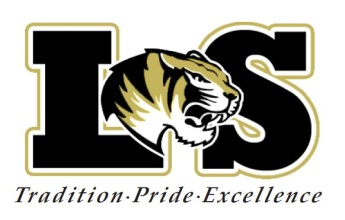 Since 1969, the national PTA Reflections Program has encouraged students across the nation and in American schools overseas to explore their artistic talents.  This year I’m excited to share with you the theme for the program and thank you for your interest in participating!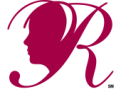 "The Magic of a Moment"The areas that you may enter your original work in are:Visual ArtsLiteraturePhotographyDance ChoreographyMusical CompositionsFilm ProductionOn the PTSA website under Reflections you'll find the General Student Participation Rules as well as the rules for the areas you may want to participate in, and the Student Entry Form.All of this information is also available on the school website or in hard copy in the Counselor's Office (Building B).  Deadline for Entries is November 30, 2012.  These can be turned in to Mrs. Frick in the Counselor's Office in Building B.I'm very excited to be working with you this year and am available for questions or concerns - please feel free to contact me if I can help in any way.The Lee's Summit High School Reflections Showcase will be on Tuesday, December 18, 2012 from 7:00-8:00 pm in the Lecture Hall.  All participants and their families, teachers and administrators and PTSA Board are invited to attend, view the entries and enjoy some snacks.  Invitations will be forwarded following the November 30th entry due date.  The top 3 entries in each category will progress to the State level competition and will be displayed at the District level as well.  I'll be excited to see what entries advance on to the next State level representing LSHS.The theme is so inspirational this year - please take it and let your creativity and talents shine!!  What better way to represent your creativity and your school!Sincerely,Kathryn Campbell(Home) 816-554-6822 or (Cell) 816-914-8469kcampbell27@kc.rr.com